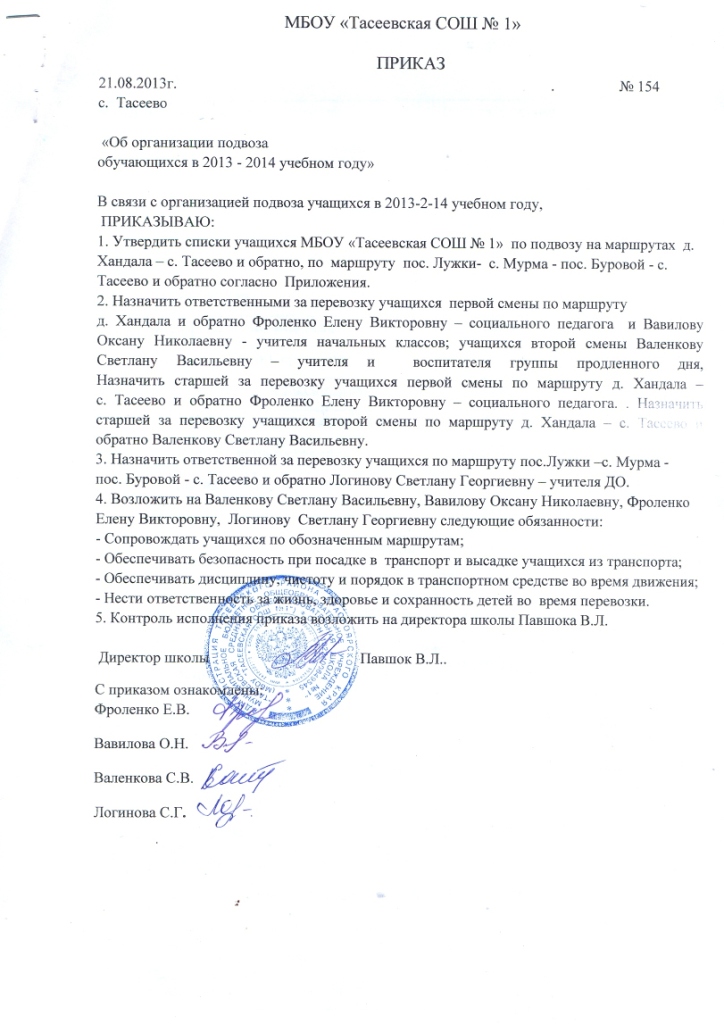 Приложениек приказу № 154от 21.08.2013г.№п/пФамилия, имя, отчествоДата рожденияКласс1Гусева Юлия Александровна25.09.20061 класс2Данюк Евгений Евгеньевич16.12.20051класс3Валенкова ДарьяВладимировна30.03.20043 класс4Машукова Полина Яковлевна13.04.20043класс5 Русецкая Карина Сергеевна05.06.20043класс6Рязанова Диана Юрьевна23.06.20043 класс7Федорова Кристина Анатольевна12.06.20043 класс8Першина Анна Сергеевна18.02.20034 класс9Власова Олеся Александровна11.06.20025 класс10Лисой Александр Александрович 20.10.20025 класс11Першина Елена Сергеевна15.01.20025 класс12Рязанова Ксения Юрьевна18.09.20025 класс13Бабенчук Данила Васильевич05.07.20016 класс 14Авдеева Екатерина Александровна02.01.20007 класс15 Бабенчук Альбина Васильевна25.05.20007 класс16 Данникер  Анастасия Сергеевна24.02.20007 класс17Колодеева Наталья Александровна08.08.20007 класс18Мельникова Мария Сергеевна 14.04.19997 класс19Фадейкин Александр Александрович29.10.19997 класс20Анашкин Максим Алексеевич03.07.19998 класс21Анашкина Анастасия Димитревна 22.10.19998 класс22Назарова Ирина Владимировна14.11.19998 класс23Вавилова Мария Александровна20.12.19989 класс24Колодеев Дмитрий  Александрович11.04.19989класс25Мейснер Александр Владимирович16.05.19989 класс26Першина Виктория Сергеевна13.12.19989 класс27Борзова Елена Александровна11.03.199710 класс28Скотникова Валентина Николаевна11.09.199710 класс29Пузыня Михаил Буржуанович04.12.199511 класс30Акимниязова Елена Евгеньевна21.05.20052класс31Данюк Давид Евгеньевич24.11.20042класс32Матвеева Евгения Сергеевна27.05.20052класспос.Мурма33Веселков Вадим Андреевич15.08.20032 класс34Дворянчиков Кирилл Александрович15.11.20015 класс35Курников Александр Иванович26.06.20025 класс36Петров Кирилл Владимирович17.10.20016 класс37Кислов Александр Юрьевич11.04.20007 класс38Китаев Денис Александрович22.08.2000г.7 класс39Макаров Виктор Сергеевич19.09.1999г.8 класс40Макаров ДмитрияСергеевич11.06.2001г.7 класспос.Буровой41Бойко Антон Викторович01.08.19988класс42Бойко Валентина Викторовна08.02.20016 класспос.Лужки43Рябова Валентина Сергеевна23.05.20016 класс